Total______________/25CATEGORY 54 31 Search for Prey Extra Credit for all five senses addressedGroup researched the subject and integrated 3 or more "tidbits" from their research into their interview. Discuss how each of the shark's five senses function in their search for prey. Group researched the subject and integrated 2 "tidbits" from their research into their interview. Group researched the subject and integrated 1 "tidbit" from their research into their interview. Either no research was done or it was not clear that the group used it in the interview. Adaptations Interview explores the usefulness of 1 or more adaptations. Characteristics to consider are the shark's eyes, teeth, diet, body patterns, and tails. No adaptations are discussed. Speaks clearly and audibly Speaks clearly and distinctly all of the time so that audience can hear and understand interview. Speaks clearly and distinctly most of the time so that audience can hear most of the interview.Speaks quietly and audience has trouble hearing the interview. Does NOT speak clearly and distinctly for audience to hear interview. Enthusiasm Facial expression and body language show a strong interest and enthusiasm about the topic throughout the interview, but it is not overdone. Facial expression and body language show a strong interest and enthusiasm about the topic throughout the interview, but it is somewhat overdone. Facial expression and body language show some interest and enthusiasm about the topic throughout the interview. Facial expression and body language depict apathy or boredom with the topic. Overall Structure and Purpose Interview establishes a purpose at the beginning and maintains that focus throughout! Cohesive interview. Establishes a purpose at the beginning, but occasionally wanders from that focus. The purpose is somewhat clear but many aspects of the interview seem only slightly related. It was difficult to figure out the purpose of the interview. Extra CreditProps and images are used 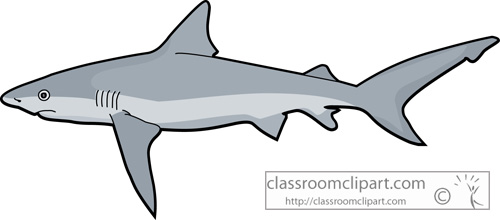 